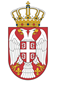 REPUBLIKA SRBIJA NARODNA SKUPŠTINAOdbor za spoljne poslove06 Broj: 06-2/41-1819. mart 2018. godineB e o g r a dNa osnovu člana 70. stav 1. alineja prva Poslovnika Narodne skupštineS A Z I V A M39. SEDNICU ODBORA ZA SPOLjNE POSLOVEZA ČETVRTAK  22. MART 2018. GODINE,SA POČETKOM U  9,00 ČASOVA	Za ovu sednicu predlažem sledećiD n e v n i  r e dUsvajanje zapisnika sa 38. sednice OdboraInicijative za posetePoziv Odboru za dijasporu i Srbe u regionu za bilateralnu posetu Državnoj dumi Federalne skupštine Ruske Federacije, od 27. do 30. marta 2018. godine. Poziv za učešće na plenarnom zasedanju Parlamentarne skupštine Procesa saradnje u jugoistočnoj Evropi, Ljubljana, R. Slovenija, 13-14. aprila 2018. godine.Poziv za učešće na Četvrtom Berlinskom dijalogu o energetskoj tranziciji, Berlin, SR Nemačka, 17-18. aprila 2018. godine. Poziv za učešće na Konferenciji predsednika parlamenata država članica Crnomorske ekonomske saradnje (CES), u Istanbulu, 15. maja 2018. godine.Redovne aktivnosti stalnih delegacijaUčešće u poseti Odbora za odbranu i bezbednost PS NATO (Pododbora za buduće bezbednosne i odbrambene kapacitete), Sarajevo, BiH, od 16. do 17. aprila 2018. godine.Učešće na sastanku Komiteta za migracije, izbeglice i raseljena lica PS SE, 24. maj 2018. godine, Pariz, Francuska;Učešće na sastanku Komiteta za kulturu, nauku, obrazovanje i medije PS SE, 25. maj 2018. godine, Pariz, Francuska;Učešće na sastanku Komiteta za monitoring PS SE, 30. maj 2018. godine, Pariz, Francuska;Učešće na sastanku Biroa, Ad Hoc Komiteta i Stalnog komiteta PS SE, od 31.  maja do 1. juna 2018. godine, Zagreb, Hrvatska;Učešće na sastanku Komiteta za socijalna pitanja, zdravlje i održivi razvoj PS SE, 8. jun 2018. godine, Pariz, Francuska;Učešće na 51. Plenarnom zasedanju Parlamentarne skupštine Crnomorske ekonomske saradnje, 19-21. juna, Tirana, Albanija.Učešće na Trećem delu zasedanja PS SE u 2018. godini, od 25. do 29. juna 2018. godine, Strazbur, Francuska.Izveštaji o realizovanim posetamaIzveštaj o poseti predsednice Narodne skupštine Republiike Srbije Maje Gojković Gruziji, 25. i 26. januar 2018. godine.Izveštaj o učešću zamenika člana stalne delegacije Narodne skupštine na sastanku Generalnog odbora za društveni razvoj, obrazovanje, istraživanje i nauku Parlamentarne skupštine PSJIE u Podgorici, 23-24. februara 2018. godine. Izveštaj o učešću Delegacije Odbora za evropske integracije na 13. sastanku Konferencije parlamentarnih odbora za evropske integracije/pitanja zemalja učesnica u Procesu stabilizacije i pridruživanja u Jugoistočnoj Evropi – KOSAP, 25. i 26. februara 2018. godine, Skoplje, Makedonija. Izveštaj o učešću člana stalne delegacije Narodne skupštine na sastanku Generalnog odbora za pravosuđe, unutrašnje poslove i bezbednosnu saradnju Parlamentarne skupštine PSJIE u Sarajevu, 2. i 3. marta 2018. godine.Ostali realizovani kontakti Zabeleška o razgovoru predsednika Narodne skupštine Republike Srbije Maje Gojković, sa Nj.E. Gordanom Bakotom, ambasadorom Republike Hrvatske u Beogradu, održanom 16. januara 2018. godine. Zabeleška o razgovoru predsednika Narodne skupštine Republike Srbije Maje Gojković sa Nj.E: Đunićijem Marujamom, ambasadorom Japana u Beogradu, održanom 17. januara 2018. godine. Zabeleška o razgovoru predsednika Narodne skupštine Republike Srbije Maje Gojković sa Usainom Darboeom, ministrom spoljnih poslova Republike Gambije, održanom 23. februara 2018. godine. Zabeleška o razgovoru predsednika Narodne skupštine Republike Srbije Maje Gojković sa Ri Pjong Duom, ambasadorom DNR Koreje, održanom 5. marta 2018. godine. Zabeleška o razgovoru predsednika Odbora za evropske integracije Nenada Čanka i predsednika Odbora za spoljne poslove prof. dr Ž. Obradovića sa v.d. ministrom spoljnih poslova i evropskih pitanja Slovačke, Ivanom Korčokom, Beograd, 5. marta 2018. godine.Zabeleška o razgovoru predsednika Narodne skupštine Republike Srbije Maje Gojković sa Nj.E. Mubarakom Saedom Al Daherijem, ambasadorom Ujedinjenih Arapskih Emirata u Beogradu, održanom 15. marta 2018. godine. Poslaničke grupe prijateljstvaFormiranje PGP sa Gambijom Promene u sastavu PGP sa Azerbejdžanom  	Razno 	   Sednica će se održati u Domu Narodne skupštine, Trg Nikole Pašića 13, u sali II. Mole se članovi Odbora da u slučaju sprečenosti da prisustvuju sednici Odbora, o tome obaveste svoje zamenike u Odboru                                                                                                   PREDSEDNIK ODBORA                                                                                                prof. dr Žarko Obradović 